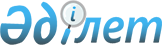 "О внесении изменений в постановление акимата города от 30 ноября 2006 года № 1406 "Об утверждении норм потребления питьевой, технической и гоячей воды на 1 человека в сутки"
					
			Утративший силу
			
			
		
					Постановление акимата города Актау Мангистауской области от 17 сентября 2007 года № 1267. Зарегистрировано Управлением юстиции города Актау Департамента юстиции Мангистауской области 24 октября 2007 года № 11-1-68. Утратило силу постановлением акимата города Актау Мангистауской области от 15 декабря 2016 года № 2283      Сноска. Утратило силу постановлением акимата города Актау Мангистауской области от 15.12.2016 № 2283(вводится в действие по истечении десяти календарных дней после дня его первого официального опубликования).

      В соттветствии с Законами Республики Республики Казахстан "О местном государственном управлении в Республике Казахстан", "О жилищных отношениях", Постановлением Правительства Республики Казахстан от 9 апреля 1999 года № 400 "О дополнительных мерах по государственному регулированию цен и тарифов на услуги предприятий-монополистов" и в целях защиты прав потребителей, акимат города Актау ПОСТАНОВЛЯЕТ:

      1. Внести изменения в приложение № 1 постановления акимата города Актау № 1406 от 30 ноября 2006 года (зарегистрировано 22 декабря 2006 года за № 14-1-45, опубликовано 16 января 2007 года) "Об утверждении норм потребления питьевой, технической и горячей воды на 1 человека в сутки", согласно приложения № 1. 

      2. Контроль за исполнением настоящего постановления возложить на заместителя акима города Утегалиева Б.Е. 

      3. Настоящее постановление вводится в действие, со дня опубликования. 

 Расчет  расхода питьевой, технической и горячей воды      В соответствии с подпунктом 3 п. 2 постановления Правительства РК от 26.03.2003г. № 297 "О внесении изменений в постановление Правительства РК от 09.04.1999г. № 400 "О дополнительных мерах по государственному регулированию цен и тарифов на услуги предприятий-монополистов" устанавливается, что "... при отсутствии приборов учета размер платы за газоснабжение, электроснабжение, водоснабжение, теплоснабжение определяется исходя из среднегодовых норм потребления, сложившихся по аналогичным типа жилых домов (этажность, протяженность, материал стены), оборудованных общедомовыми приборами учета".

      Утверждаемые нормы не должны превышать нормы по состоянию на 01 января 2003 года. 

      1. На основании статистических данных, представленных ТОО "МАЭК-Казатомпром" о потребляемых объемах питьевой и технической воды, в квартирах абонентов, находящихся в жилых домах, оборудованных домовыми приборами учета, за период с августа 2006 года по июнь 2007 год, определены объемы потребления в расчете на 1 человека:

      Питьевая вода – 36 литров в сутки;

      Техническая вода – 72 литра в сутки.

      2. Объемы воды потребляемые по горячей воде не определены виду отсутствия в жилых домах г. Актау общедомовых приборов учета. 

      В связи с чем, применены статистические данные ТОО "МАЭК-Казатомпром" по горячей воде, т.е. фактический среднесуточный объем водопотребления по горячей воде за период с марта 2006 г. по февраль 2007г. в квартирах, оборудованных индивидуальными приборами учета, который составляет 32 литра в сутки. 

      Нормы расходов воды на 1 человека в сутки

      Питьевая вода – 36 литров в сутки;

      Техническая вода – 72 литров в сутки;

      Горячая вода – 32 литра в сутки. 


					© 2012. РГП на ПХВ «Институт законодательства и правовой информации Республики Казахстан» Министерства юстиции Республики Казахстан
				
      И.о. акима города

Б. Утегалиев
Приложение № 1
к постановлению акимата
города Актау № 1267
от "17" сентября 2007 г. 